Переиздание. Январь 1955 г.1. Настоящий стандарт распространяется на вновь строящиеся узкоколейные железные дороги и на существующие при перестройке их на другую узкую колею.2. За ширину железнодорожной колеи должно приниматься расстояние между вертикальными плоскостями, касательными к внутренним граням головок рельсов на прямом участке пути (см. чертеж).3. Ширина колеи узкоколейных железных- дорог устанавливается:а) для наземных железных дорог — 750 мм.Примечание. В случае если местные условия на -территории  предприятий требуют ширины колей менее 750 мм, допускается применение на внутренних путях этих предприятий ширины колеи в 600 мм; это допущение не распространяется на подъездные пути вне территории предприятий.б) для подземных железных дорог — 900, 750 и 600 мм.Примечание. Наземные узкоколейные железные дороги, связанные процессами производства с подземными путями, могут иметь ширину этих подземных железных дорог в пределах территории горно - рудных разработок.УправлениеГОСУДАРСТВЕННЫЙ ОБЩЕСОЮЗНЫЙ СТАНДАРТГОСТ 5865—51по стандартизации при Совете МинистровСоюза ССРЖЕЛЕЗНЫЕ ДОРОГИ УЗКОКОЛЕЙНЫЕ НАЗЕМНЫЕ И ПОДЗЕМНЫЕВзамен ОСТ 4938Ширина колеиГруппа Ж83Внесен Министерством строительства предприятий тяжелой индустрииУтвержден Управлением по стандартизации 12/VI 1951 г.Срок введения 1/VIII 1951 г.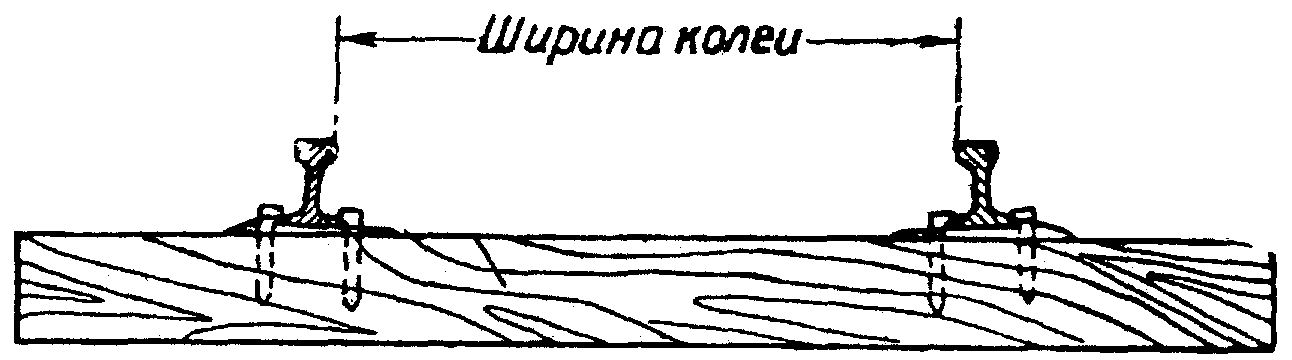 